Okechukwu Peter Chukwukasi18/sci03/007Carry over                                                                  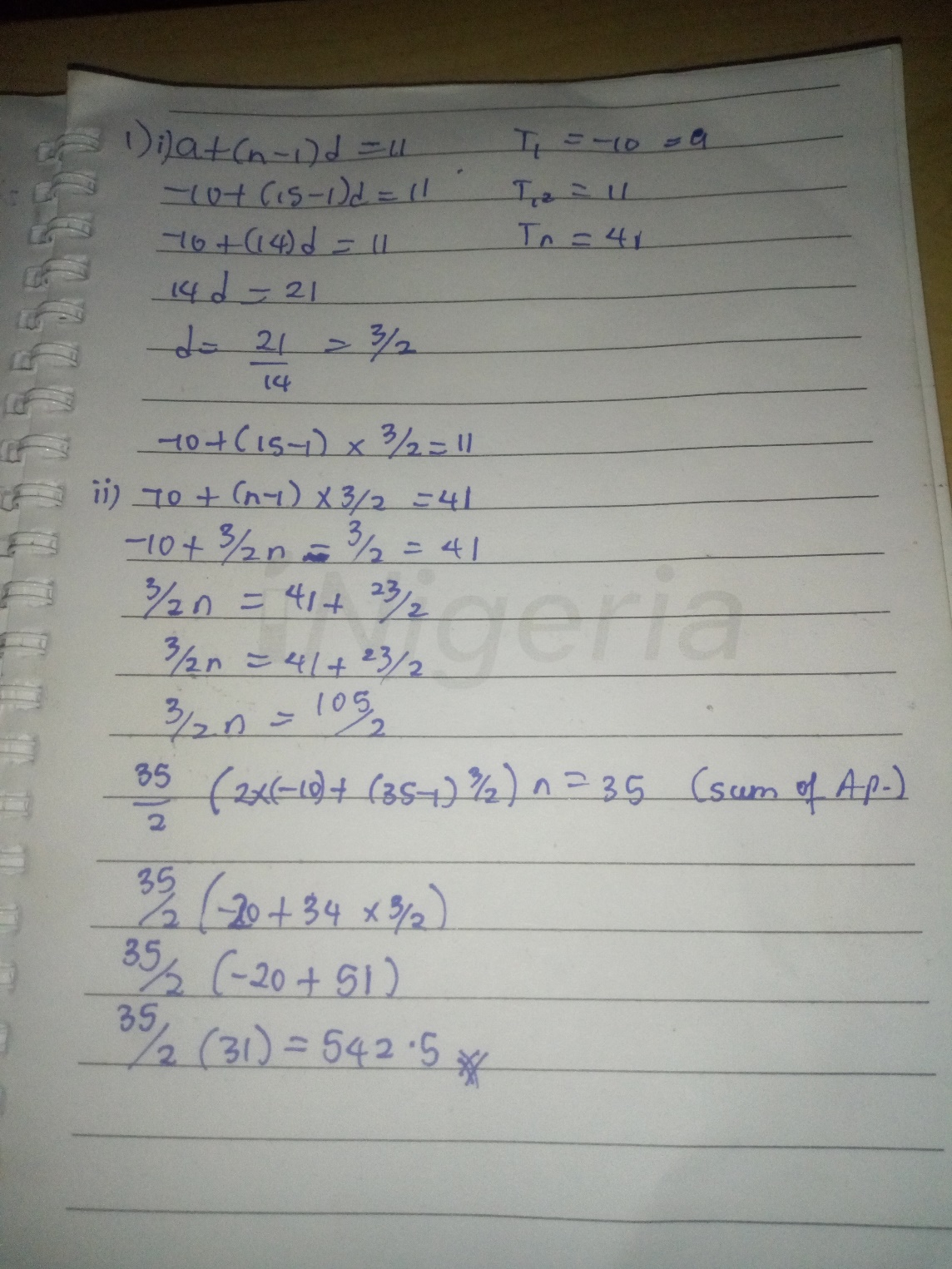 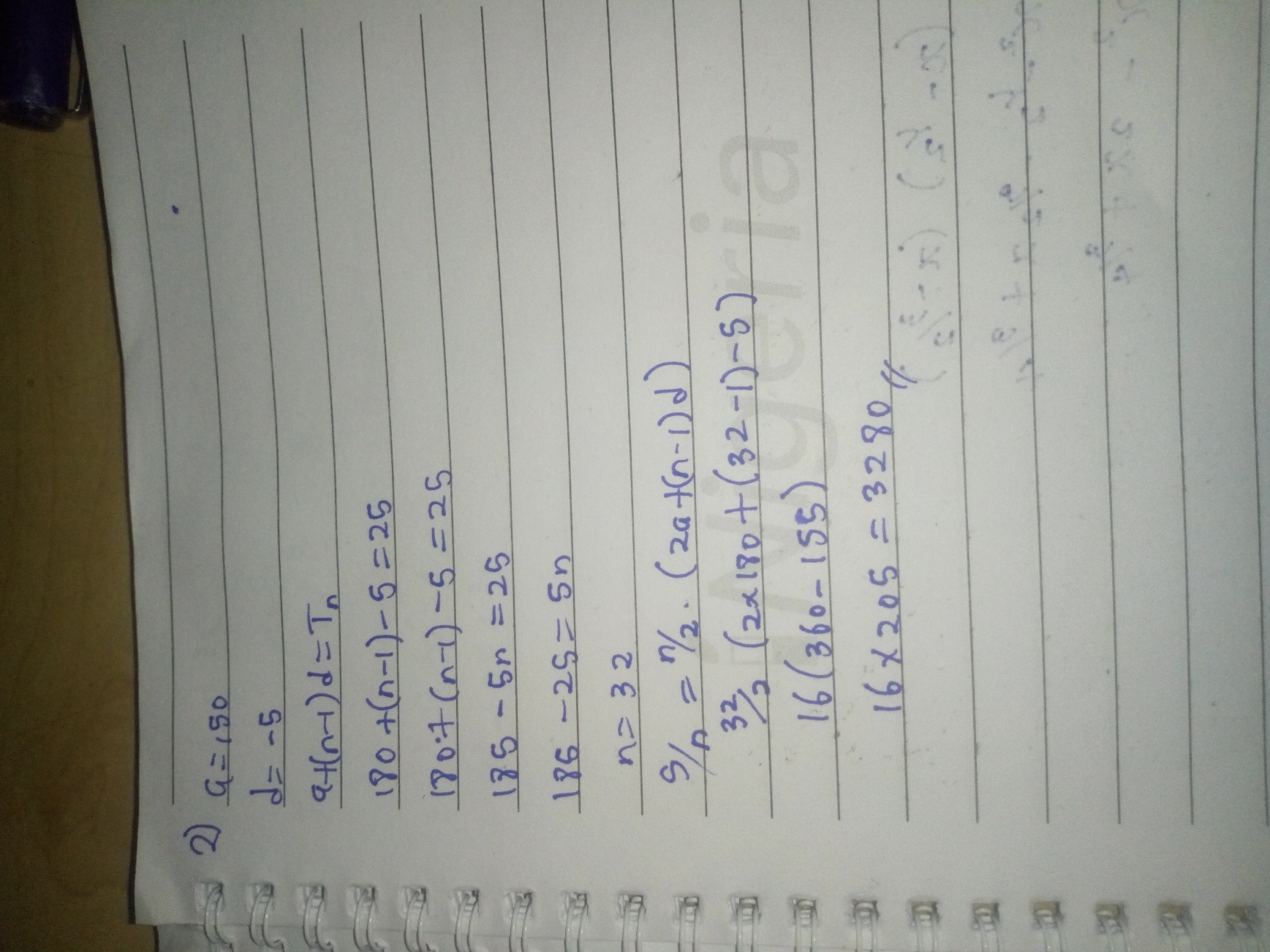 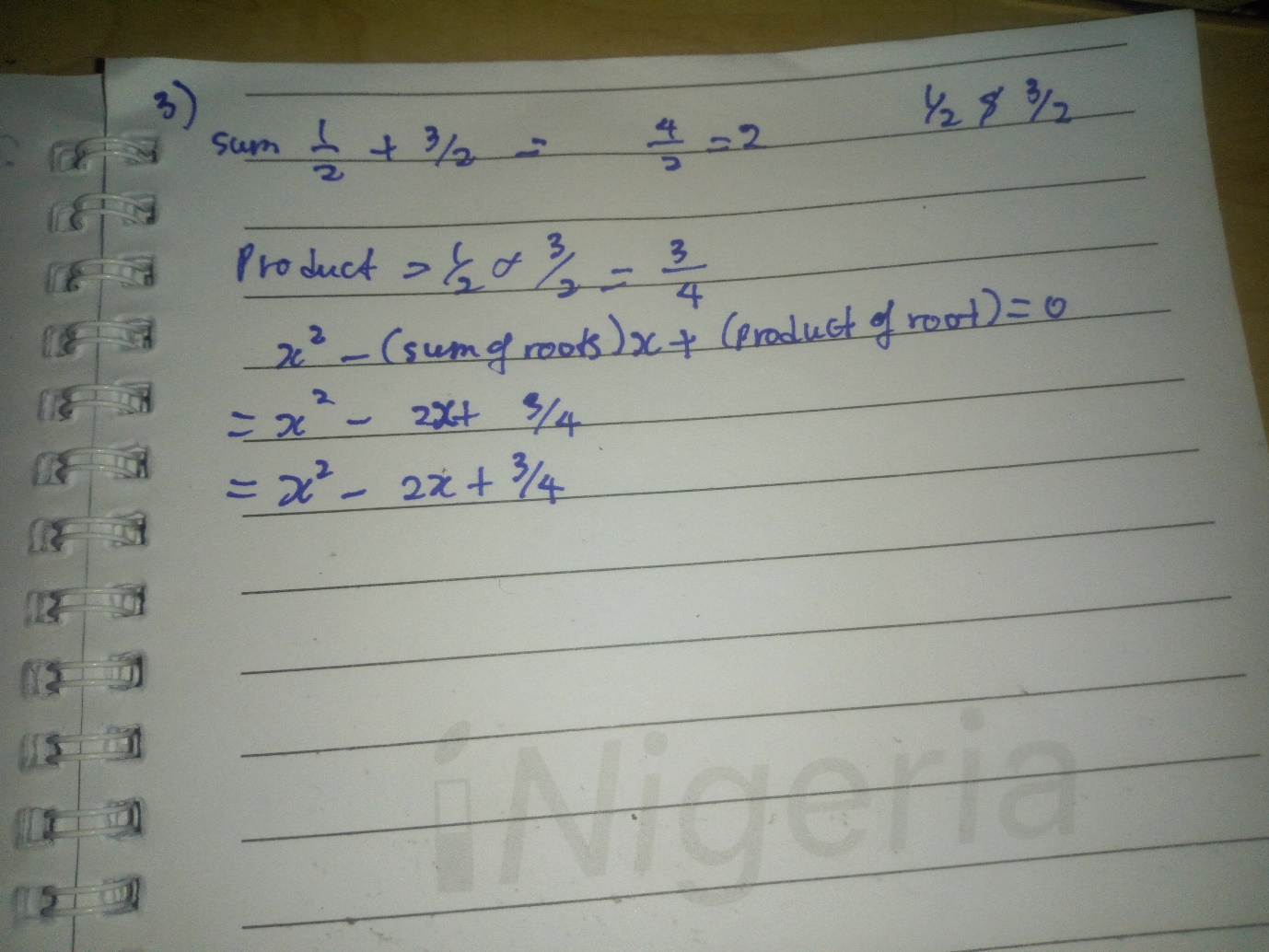 